NATlDi\IAL A9REMCLYFOR SRI	ENI3EPLYOU.ESTIQN 2z89Q/tYE OF PUBLICATION !)'t INTERNAL QUESTIOI4 PAPER: 17 AU$UST1018flNTGRNAL QUESTION PAPMR NO 23-2018)22ae. Mr Z N Mbheta (DA) to aak the Minister of Pollca:With reference to the Reply ID question 220Y on 31 Qctobar 2016, what Is the total number of (a) flying aquads that were In operation In each province and (b) SA Police Service oPlcera who wets aaelgnad to each spaotfled flytng squad (I) tn the (aa) 1016-17 end (bb) 2017-t8 tlnarlclal years and (li) alnce Aprll ao1stNW2485Em•mb•tsat	squxds	embezxat	o	t ona)	ba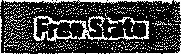 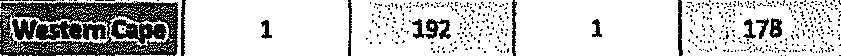 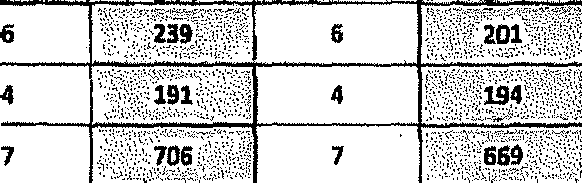 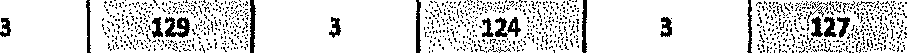 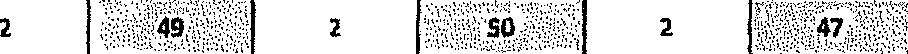 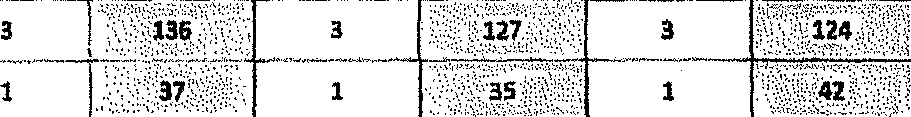 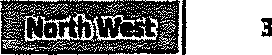 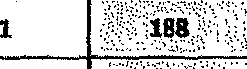 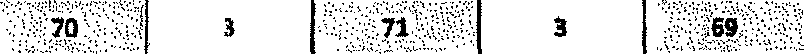 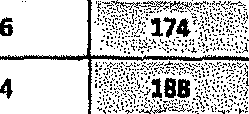 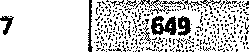 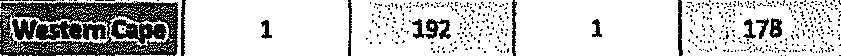 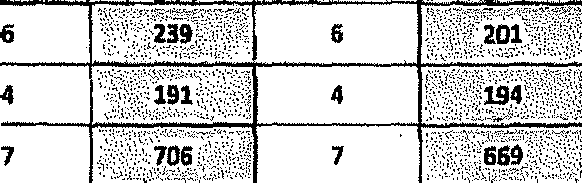 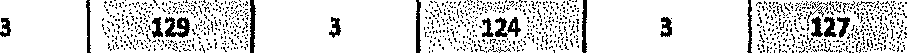 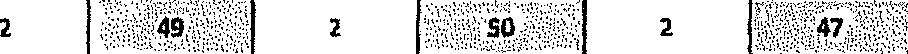 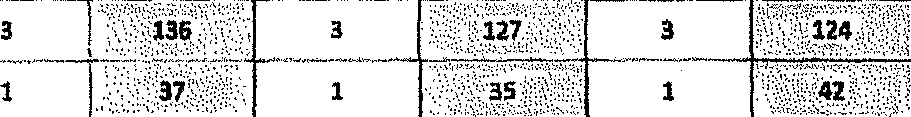 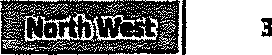 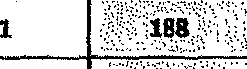 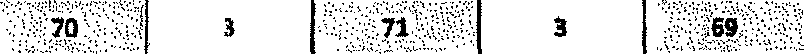 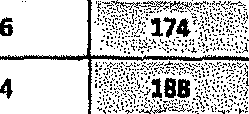 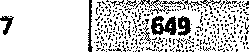 ...,................. ..t‹xJoR exaut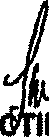 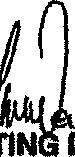 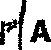 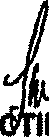 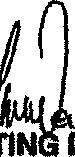 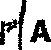 HJuxH0ThE£l	LIEUTGNANT OENEfiALN DIVISIONAL CQMMIB8IONER: VISIBLE POMCINQ 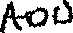 ' 9J JEPHTADale:	jgjg tt- 11FOR WRFTTEtJ REPLY: OUE9TION 2S80: DATE OP PUBLICATION IN !KTERNAL QUESTION PAPER: t7 AUQU9T g018. (INTERNAL QUB8TION PAPER NO 29-Z018)Raply to question 2Z89. teaommended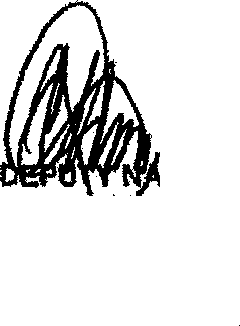 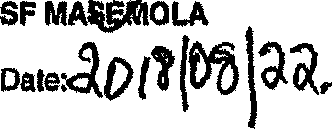 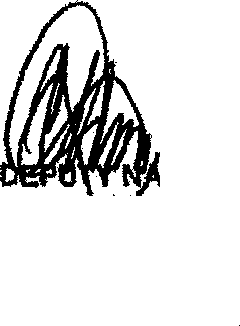 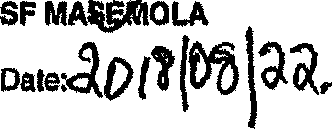 MEUTENANT GENERAL TIONAL COMt4lbSlONER: POLICINGReply to quaatlon 2289 recommendedQEtJERAt.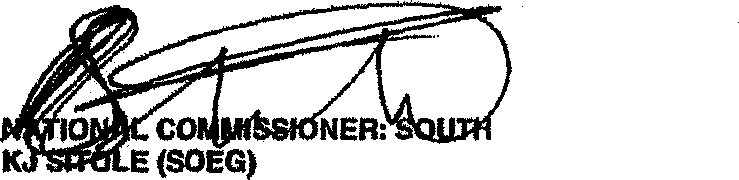 AFRICAN POLICE 8ERVICBRaply to question 226 approved/notappfeygd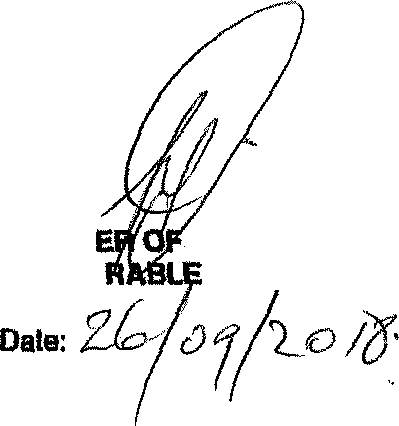 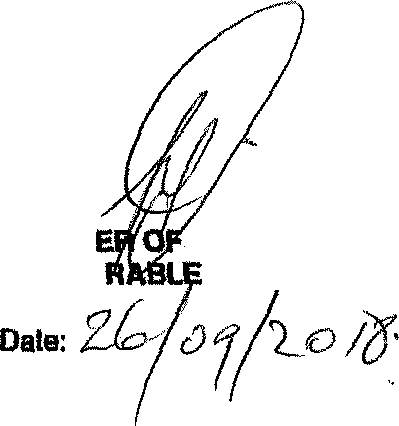 